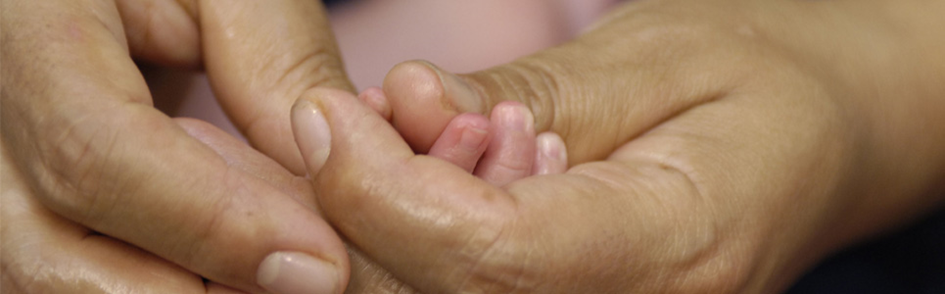 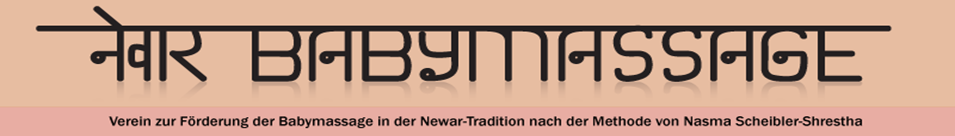 Einladung zur Jahrestagung 2017Samstag 18. November In der Praxisgemeinschaft ewes, untere Bahnhofstrasse 16 in 8910 Affoltern am Albis.Wegbeschreibung im Anhang.Liebe KurleiterinnenNach der schönen Feier im letzten Jahr, werden wir uns an dieser Tagung über die Zukunft des Vereins und der Babymassageschule Gedanken machen.Wir sind alle einzeln unterwegs und gestalten jede für sich den Alltag mit der Babymassage. Täglich erfahren wir, wie wertvoll diese Arbeit ist. Wir freuen uns mit euch zusammen die Essenz unserer Arbeit zu reflektieren und uns gemeinsam auf den Weg in die Zukunft zu machen. 09.30			Eintreffen, Kaffee und Gipfeli 10.00 			Informationen von Nasma10.30- 12.00 	Austausch und Denkanstösse zur Zukunft des Vereins und der Arbeit der KursleiterinnenMittag bis 13.4514.00 	Zusammenfassung des Morgens und Planung weiterer Schritte bis zur GV am Freitag 2. März 201814.30 			Babymassage durch Nasma  15.30 			Abschluss Kosten: CHF 40.00 für Mitglieder Wir freuen uns auf eine spannende Tagung und grüssen euch herzlich Nasma und Giovanni und der Vorstand VBMNPräsidentin				Andrea HaasSekretariat				Nadine RoggerKasse					Astrid LinckeHomepage und Tagung		Lea Diem, Doris CecchinAnmeldungIch melde mich gerne für die Teilnahme an der VBMN-Tagung am Samstag 
18. November 2017 In der Praxisgemeinschaft ewes, untere Bahnhofstrasse 16 in 8910 Affoltern am Albis an:Name: Vorname: Tätigkeit:Privatadresse: PLZ / Ort: E-Mail: 	Ja, ich bin Mitglied im Verein-BMN und zahle Fr.40.- für die Tagung ein	Nein, ich bin nicht Mitglied und zahle Fr.50.- ein	Ja, ich möchte Mitglied werden und zahle für beides Fr.90.- ein (50.-MGBtr.)Ja, ich melde mich für das Mittagessen an: Vegi		mit FleischDanke für die Anmeldung bis Mitte Oktober 2017 Anmeldung und Informationen zur Mitgliedschaft über:Nadine Roggerv-bmn@bluewin.chObsthaldenstrasse 508046 Zürich079 418 32 04Bitte Tagungs- und Mitgliederbeitrag direkt einzahlen auf Postcheckkonto
PC 85-363355-7
Verein zur Förderung der Babymassage in der Newar-Tradition nach der Methode von Nasma Scheibler-Shrestha